GUÍA 5: AUTOEVALUACIÓN  UNIDAD IHISTORIA, GEOGRAFÍA Y C.SOCIALESI°medios1.- La teoría de la Soberanía Popular desplazó a la Teoría del Derecho divino del s. XVIII, proponiendo entre sus principios:El rey es elegido directamente por DiosEl pueblo es soberano, pudiendo elegir a su representanteEl cargo del elegido es vitalicio (hasta su muerte) y hereditarioEl poder se concentra en la figura del rey2.- Entre los Principios liberales para la conformación de una nueva República podemos mencionar:La soberanía PopularLa separación de los poderes del EstadoIgualdad ante la ley y necesidad de una ConstituciónTodas son correctas3.- De acuerdo a los principios de la Soberanía Popular, podemos mencionar:Cada ciudadano es soberano del poder.El pueblo ejerce la soberanía directamente por medio de eleccionesLas elecciones deben ser periódicas (cada cierto tiempo)Todas son correctas4.- De acuerdo a la ubicación temporal del surgimiento de los Estados Naciones en Europa y el pensamiento liberal (s.XIX), cuál de los siguientes procesos se dieron en este tiempo:La Primera Guerra MundialEl liberalismo económico y las oleadas revolucionariasPeriodo de entre guerrasEl colonialismo en América5.- “Es una comunidad de personas que se sienten cercanas y han vivido mucho tiempo juntas, incluye a las personas que vivieron antes, los que viven ahora y los que vivirán en el futuro con el deseo de seguir juntos”. Esta definición corresponde a:EstadoNaciónGobiernoRepública6.- Define las atribuciones de los poderes públicos y consagra los derechos y libertades de los ciudadanos. Es el cuerpo de leyes que establece la organización del sistema democrático chileno siendo la primera fuente de derecho del país. ¿A qué concepto se refiere la definición anterior? A. Derechos Humanos. B. República. C. Estado. D. Constitución Política.7.- Sobre la base de lo establecido en la Constitución Política de Chile, el responsable de resguardar el orden y la seguridad pública es: A. La escuela. B. El Estado. C. La familia. D. Las personas.8. De acuerdo a la Constitución Política, Chile es un Estado unitario, esto significa que: A. Cada región cuenta con un gobierno independiente o autónomo. B. Se dictan leyes en cada una de las regiones y eligen a los intendentes. C. Existe una constitución y un gobierno que rige para todo el país. D. Los alcaldes son elegidos por los electores inscritos en su comuna.9.- La importancia de organizar políticamente a un país bajo el principio de la división de los poderes públicos en la organización del Estado se manifiesta en que: A. Se generan mecanismos de control entre las distintas autoridades. B. Se concentra todo el poder político y legislativo en el presidente de la República. C. Los tribunales de justicia son los encargados de elaborar las leyes. D. Las regiones constituyen gobiernos independientes del presidente de la República10.- El Parlamentarismo fue un tipo de Gobierno implementado en el S.XIX, incluso en nuestro país, su principal característica fue:El poder estaba concentrado en las manos del reySupremacía del Ejecutivo por sobre el LegislativoLa división de los poderes Supremacía del Legislativo por sobre el EjecutivoLee el siguiente artículo de la Constitución y responde las preguntas 11 y 12.“La facultad de conocer las causas civiles y criminales, de resolverlas y de hacer ejecutar lo juzgado, pertenece exclusivamente a los tribunales establecidos por la ley. Ni el presidente de la República ni el Congreso pueden, en caso alguno, ejercer funciones judiciales, avocarse causas pendientes, revisar los fundamentos o contenido de sus resoluciones o hacer revivir procesos fenecidos”. Constitución Política de Chile. (Capítulo VI, artículo 76). 11.- ¿A qué organismo del Estado pertenece la función descrita en el texto? A. A la Cámara de Diputados. B. Al presidente de la República. C. Al Senado. D. Al Poder Judicial.12.- ¿A qué principio de la Constitución corresponde esta facultad?Organización de la estructura del Estado si se organiza de modo Federal o UnitarioEstablece los deberes y derechos de las personasEl derecho a la libre expresión de opinión y de prensaDefine la Organización política delimitando y equilibrando los poderes del EstadoLee el siguiente artículo de una publicación del periódico, y responde la pregunta 13En la exposición de Paris de 1889, se exhibieron nueve aborígenes Selknam que habían sido capturados un año antes por un ballenero. Después fueron llevados a Londres, donde fueron mostrados en el Royal Westminster Aquarium. La Sociedad Misionera Sudamericana protestó por el trato humillante que se les daba y contactó a las autoridades chilenas en Europa.El entonces embajador chileno en Francia, Carlos Antúnez respondió que tomaría cartas en el asunto, pero que era indispensable determinar si los nativos eran chilenos para poder intervenir oficialmente. Notificó la situación al cónsul chileno en Londres y le recomendó que se encargara “extraoficialmente” de repatriarlos, le imploró además que fuera “discreto “y “diplomático”. Somarriva, M (2006). Zoológicos Humanos. El Mercurio. Santiago de Chile en http://www.curriculumenlineamineduc.cl/605/articles-36703_Programas_de_Estudio_9.pdf (Extracto)13.- ¿Qué crítica se puede hacer al gobierno liberal chileno en relación a la situación planteada y las ideas liberales que decían tener?A)	Se mostraron indiferentes, porque conociendo la situación de los indígenas no los ayudaron.  B)	Fueron inconsecuentes, porque en sus principios planteaban la igualdad a las personas.C)	Fueron irrespetuosos, porque no consideraron los alcances hechos por la Sociedad Misionera.D)	Se mostraron temerosos, porque les importó más la opinión de británicos y franceses.Lee la siguiente fuente y responde la pregunta 14La burguesía domina. Ella es la nueva aristocracia, la nueva nobleza del siglo XIX. (…)La burguesía domina porque maneja todas las fuerzas sociales; porque posee las fuentes de  riqueza, los instrumentos de trabajo, el crédito. El gobierno es tributario suyo, igual que la nación. Por ella el pueblo vive; por ella muere. Ella es, en fin, señora y reina del mundo social. Este dominio está consagrado, proclamado por las instituciones políticas. Es la burguesía quien hace la ley y quien la aplica.Duclerc.Diccionario político y enciclopédico. Paris, 1842. En http://www.curriculumenlineamineduc.cl/605/articles-36703_Programas_de_Estudio_9.pdf consultado en  febrero 201714.- A partir del texto, cual fue una característica de la Burguesía:Basar su importancia en el predominio de los recursos económicos.Preocuparse por el bienestar material de todos los grupos sociales.Promulgar leyes que el país requería para su buen funcionamiento.Destituir a la aristocracia que impedía el desarrollo económico del país. 15.- La clase burguesa destaca entre sus valores de vida el individualismo, el amor por el trabajo, la innovación, la creencia de que el ser humano puede alcanzar el progreso indefinido haciendo uso de su racionalidad. Su lema desde finales del siglo XVIII fueron la búsqueda de la felicidad, la libertad y la igualdad. En materia política defendieron el parlamentarismo, el Estado de Derecho y el respeto a la Constitucionalidad, la democracia o el nacionalismo. Creen en la movilidad social por los méritos de su trabajo el que se expresa en su éxito económico o intelectual y no por la tradición de la familia.¿Crees que estos valores tienen vigencia en nuestros días?Sí, porque el modelo capitalista busca el valor del trabajo y el orden político constitucional.No, porque los valores presentados responden a un momento histórico situado en la Revolución Francesa.Sí, porque todos los países aspiran a alcanzar como ideal de gobierno un régimen representativo parlamentario.No, porque en la actualidad impera el neoliberalismo lo que obliga a entregar más responsabilidades al Estado.16.- ¿En qué documento de América se reconocen por primera vez los derechos del hombre que postularon los filósofos ilustrados y más tarde los liberales?Declaración de la Independencia de los Estados UnidosDeclaración de los Derechos del Hombre y del CiudadanoConstitución Política de Chile Los principios del Librecambismo económico17.- Las ideas liberales también influyeron en la economía, tratando de generar independencia del Estado y evitar su intervención. Estos principios se ven reflejados en la idea de:La defensa de la propiedad privada, del trabajo y sus gananciasEl libre mercado de decidir que, como y para quien producirLaissez faire, laissez passim (dejen hacer, dejen pasar)La búsqueda del máximo beneficio personal18.- El siglo XIX fue un periodo de activa integración de los mercados mundiales. Los países se preocuparon de exportar e importar productos considerando las ganancias, en el marco de una economía cada vez más libre y abierta. Los países industrializados de Europa, junto con Estados Unidos y Japón, dominaron los mercados, sin embargo, otros países comenzaron a empobrecerse y quedaron sumidos en el subdesarrollo, como Latinoamérica y el continente africano, diferencias que vemos hasta el día de hoy. ¿Por qué crees tú que se dio esta brecha económica de acuerdo a lo que has aprendido?Las grandes potencias desarrollaron su Industria a diferencia de los países más pobresAmérica latina y África se dedicaron solo a exportar materias primas a bajo costoMuchos países se quedaron en una economía mono exportadora (vender un producto principalmente)Todas las anteriores19.- Las ideas liberales trascendieron a los territorios de ultramar, y las colonias americanas comenzaron a tener cada vez más fuerte un deseo de autogobernarse, esta idea se debió principalmente a:Los americanos querían llevar una vida más burguesa al estilo europeoSu descontento por no poder participar en cargos políticos de importanciaSu deseo de desarrollar su propia IndustriaElaborar su propia Constitución con libertades de la Metrópolis20.- El abolicionismo (fin de la esclavitud) fue una de las grandes contradicciones de esta nueva mentalidad liberal, debido a que en la práctica:Los gobiernos liberales implementaron el abolicionismo en todas sus coloniasLos liberales lucharon por el fin de la esclavitud principalmente de los negrosEl abolicionismo se dio solo para los hombres blancos, dejando a negros y mujeres en la misma condiciónLos liberales no utilizaron más de mano de obra a mujeres, negros ni blancos                             Pauta de respuestasRecuerda que puedes volver a intentarlo, para corregir los errores y seguir aprendiendo 😊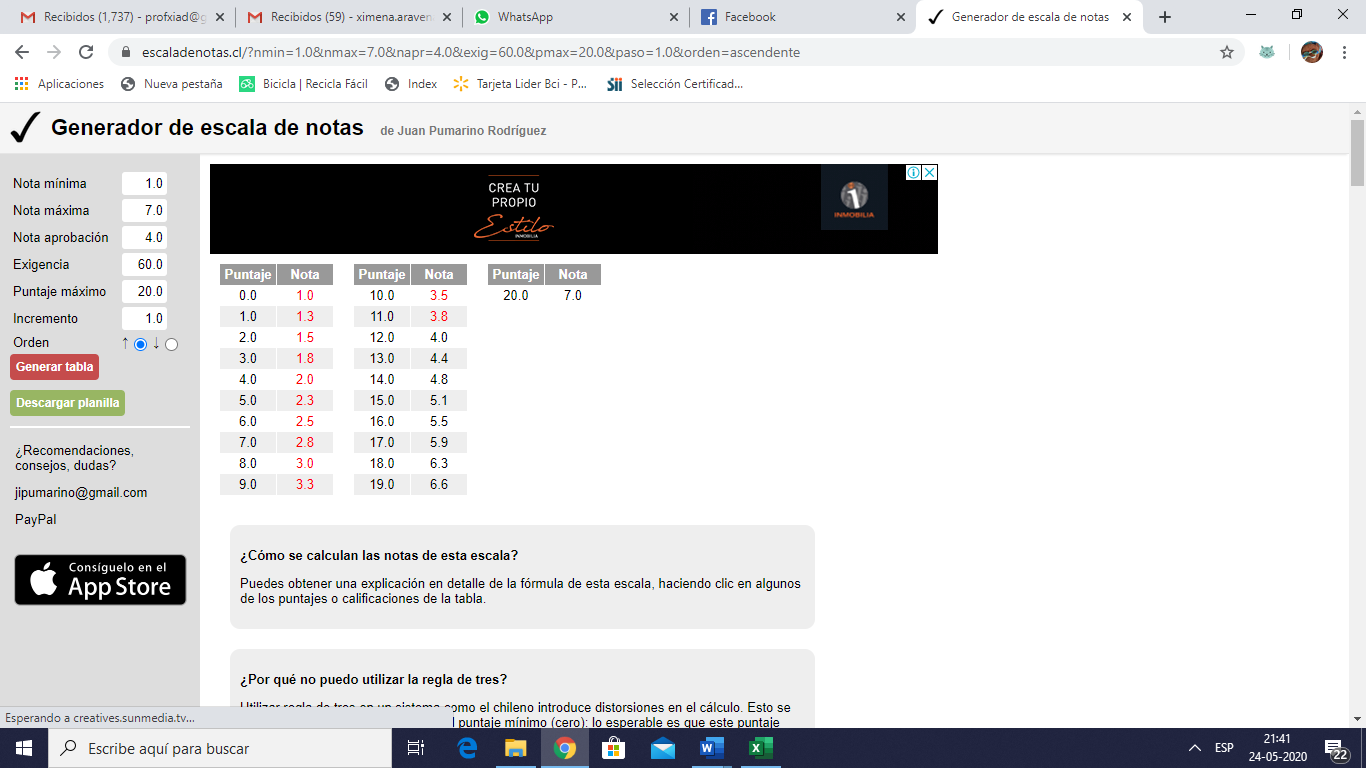 Nombre:Curso:I MEDIOFechaMayo 2020Puntaje EvaluaciónPuntaje Evaluación20 ptsPuntaje de corte (60%):Puntaje de corte (60%):Puntaje obtenido:Puntaje obtenido:Calificación:Calificación:1°intento:            /2°intento:          1°intento:            /2°intento:          1°intento:            /2°intento:          INSTRUCCIONES:-Siéntate en un lugar cómodo y silencioso para que puedas concentrarte.- Repasa la lectura de las guías 2, 3 y PPT 4, de Historia (están en la página del colegio).-Lee con atención cada pregunta y elige una alternativa, enciérrala en un círculo (o anota tu alternativa en tu cuaderno). Si no estás seguro, sáltala y luego la retomas.- Revisa tus respuestas con el solucionario, y autoevalúate con la tabla del Generador de notas, busca tu puntaje y ya sabes que nota tienes. Puedes volver a resolver tu autoevaluación para ir progresando en tu resultado. 	Para resolver esta autoevaluación, contará con diez días desde el día de su publicación. (máx. Lunes 8 de junio).-Recuerda que esta actividad es SIN NOTA, es solo para medir cuanto has ido avanzando y en que debes progresar. - Recuerda enviar las respuestas o el archivo modificado para su posterior revisión. Si tienes dudas, con gusto te responderé por correo ximena.aravena@elar.clObjetivos y/o habilidades a evaluar: Explicar las ideas republicanas y liberales y su relación con las transformaciones políticas y económicas de América y de Europa durante el siglo XIX.Analizar cómo durante el siglo XIX la geografía política de América Latina y de Europa se reorganizó con el surgimiento del Estado-nación.1B11D2D12D3D13B4B14A5B15A6D16A7B17C8C18D9A19B10D20CASIGNATURAHistoria, Geografía y C. SocialesHistoria, Geografía y C. SocialesHistoria, Geografía y C. SocialesCURSOCURSOCURSOCURSOI°medioDOCENTEXimena Aravena DíazXimena Aravena DíazXimena Aravena DíazEVALUACIÓNEVALUACIÓNEVALUACIÓNEVALUACIÓNAutoevaluación I°UnidadHABILIDADES / OBJETIVOSINICIAL(CONOCER – COMPRENDER)30%INICIAL(CONOCER – COMPRENDER)30%INTERMEDIO(APLICAR- ANALIZAR)50%INTERMEDIO(APLICAR- ANALIZAR)50%INTERMEDIO(APLICAR- ANALIZAR)50%AVANZADO(EVALUAR – CREAR – SINTETIZAR)20%AVANZADO(EVALUAR – CREAR – SINTETIZAR)20%TOTALESExplicar las ideas republicanas y liberales y su relación con las transformaciones políticas y económicas de América y de Europa durante el siglo XIX.216171418201418201315Analizar cómo durante el siglo XIX la geografía política de América Latina y de Europa se reorganizó con el surgimiento del Estado-nación.131945678910456789101112TOTAL PREGUNTAS61010420TOTAL PUNTAJE61010420